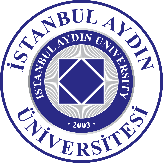 ÇİFT ANADAL BAŞVURU VE KAYIT İŞ AKIŞ ŞEMASIÇİFT ANADAL BAŞVURU VE KAYIT İŞ AKIŞ ŞEMASIİş Akış Süreciİş Akış SüreciSorumluDekanlık/MüdürlükÖğrenciDekanlık/MüdürlükDekanlık/MüdürlükÖğrenci İşleri Daire BaşkanlığıÖğrenciÖğrenciAkademik DanışmanÖğrenciMali İşler Daire Başkanlığı